关于第十届中国创新创业大赛山东赛区暨2021年“建行创业者港湾”山东省中小微企业创新竞技行动计划（生物医药领域）现场晋级活动的实施方案第十届中国创新创业大赛山东赛区暨2021年“建行创业者港湾”山东省中小微企业创新竞技行动计划（生物医药领域）现场晋级活动将于9月8日-9日在济宁市邹城市举办，为做好活动的组织工作，具体实施方案如下：一、参加现场晋级范围生物医药领域网上初评晋级企业、团队。二、现场晋级地点及路线（一）地点报到地点：邹城市和泰度假酒店大厅；现场晋级地点：和泰度假酒店三楼会议室。地址：邹城市金山大道56号（二）路线自驾：G3京台高速邹城出口下高速，导航可到邹城市和泰度假酒店；高铁：在曲阜东站下车乘坐出租车到邹城市和泰度假酒店，或乘坐曲阜高铁-邹城汽车站班车（曲阜高铁东站发车时间：8:30-20:00，每半小时一班）达邹城后乘坐出租车到邹城市和泰度假酒店；火车：到邹城站下车乘坐出租车到邹城市和泰度假酒店。三、现场晋级时间安排生物医药领域：2020年9月8日-9月9日9月3日上午10:00，网上抽签（成长组、初创组、团队组）；9月7日下午，路演企业（成长组1-36号）报到；9月8日上午，路演企业（成长组1-16号）现场晋级比赛；9月8日下午，路演企业（成长组17-36号）现场晋级比赛；成长组（37-42号）、初创组、团队组报到；9月9日上午，路演企业（成长组37-42号）现场晋级比赛，随后，初创组、团队组顺序现场晋级比赛。四、有关要求和注意事项1、每个参赛企业、团队限报2名（含2名）以下参赛人员。参赛回执请于9月5日前发送至zckjns@163.com邮箱，参赛回执（word版）和邮件题目命名格式为“领域+组别+企业名称”，联系人：杨冠军 13515478786；盛英 13325189317 。2、参赛人员报到时提交路演PPT，进行演示测试；3、请参赛企业接到此通知后，按照组别分别尽早扫码入群（二维码9月3日前有效），每个企业仅限一人入群（按照“企业+姓名”格式备注），并于9月3日上午10:00准时参加网上抽签。4、赛事承办方已联系邹城市和泰度假酒店预留了有限数量的房间，参赛企业、团队可联系酒店预定；5、所有参赛队伍食宿及交通费用自理。五、联系方式1、会务组肖炳连   13678672988杨冠军   13515478786赵  浩   17865702161盛  英   133251893172、邹城市和泰度假酒店    联系电话: 0537-5138888附件：1、2021年“建行创业者港湾”山东省中小微企业创新竞技行动计划（生物医药领域）现场晋级活动安排2、2021年“建行创业者港湾”山东省中小微企业创新竞技行动计划（生物医药领域）现场晋级活动参赛回执3、2021年“建行创业者港湾”山东省中小微企业创新竞技行动计划（生物医药领域）现场晋级活动微信群二维码邹城市人民政府（邹城市科学技术局代章）2021年9月1日附件12021年“建行创业者港湾”山东省中小微企业创新竞技行动计划实施方案（生物医药领域）现场晋级活动安排附件22021年“建行创业者港湾”山东省中小微企业创新竞技行动计划（生物医药领域）现场晋级活动参赛回执附件32021年“建行创业者港湾”山东省中小微企业创新竞技行动计划（生物医药领域）现场晋级活动微信群二维码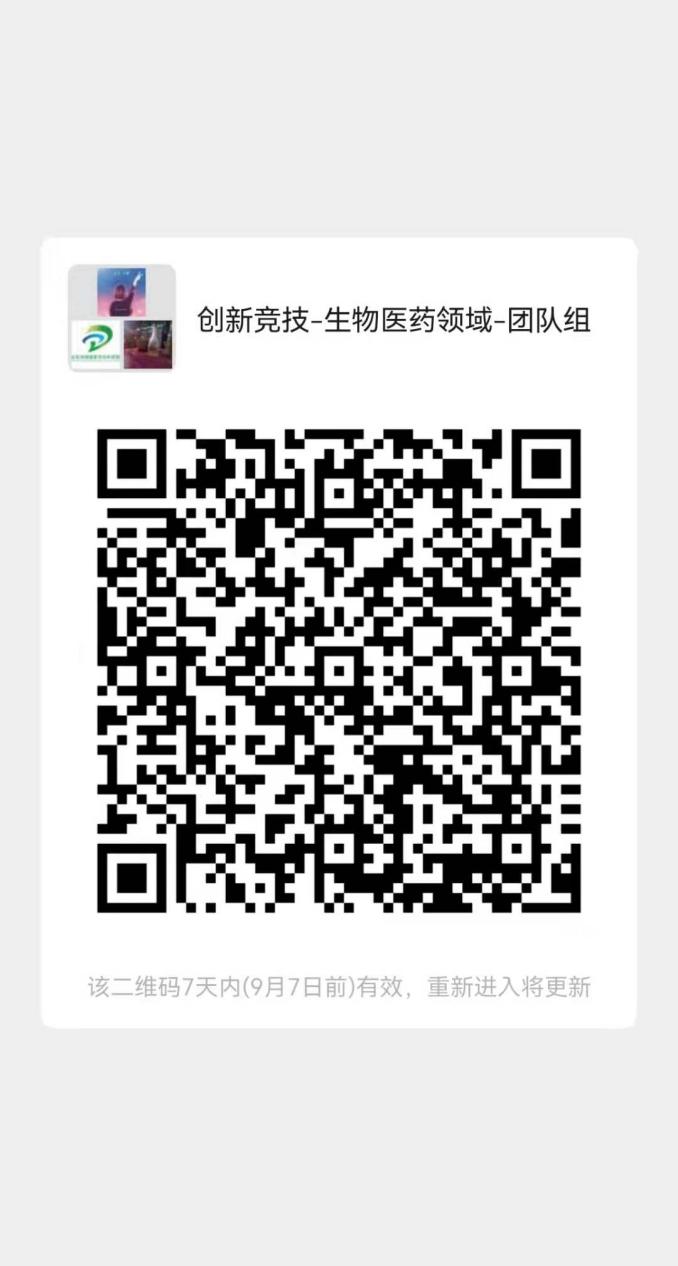 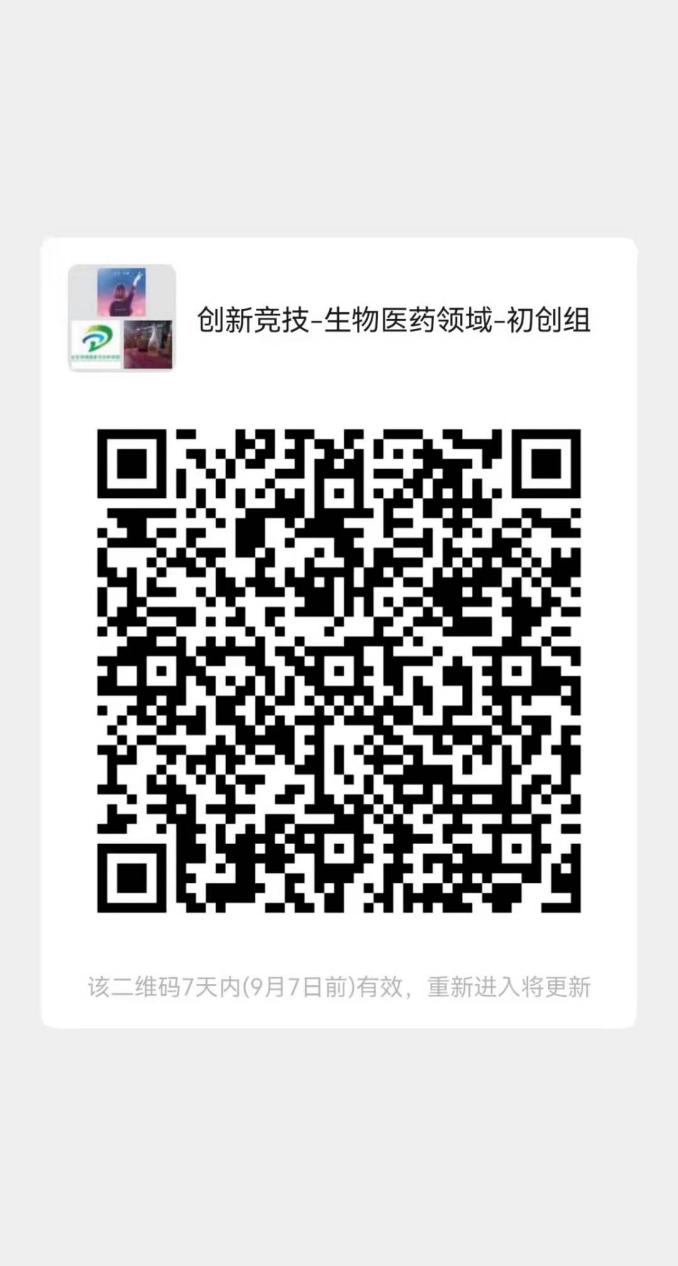 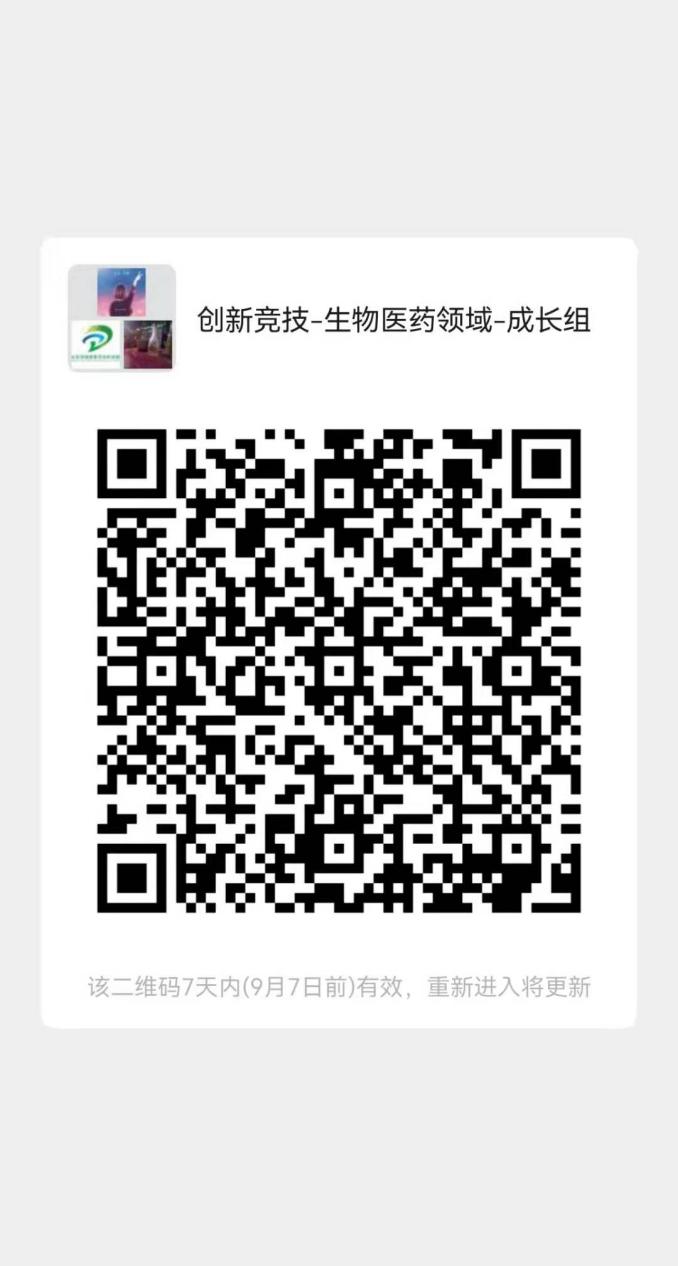 时间时间内容地点备注9月3日（星期五）10:00网上抽签（初创组、团队组、成长组）微信群内小程序抽签1、参赛现场采用“背对背”评审、当场亮分的形式，即评委与参赛选手分别在不同场地进行路演和点评打分。2、参赛选手按照9月3日网上抽签确定的路演出场顺序，在同一场地依次路演；参赛项目按“8分钟路演+7分钟答辩+当场亮分”的方式进行。3、现场晋级活动全程录像。9月7日（星期二）下午：18:00前报到（成长组1-36号）邹城市和泰度假酒店大厅1、参赛现场采用“背对背”评审、当场亮分的形式，即评委与参赛选手分别在不同场地进行路演和点评打分。2、参赛选手按照9月3日网上抽签确定的路演出场顺序，在同一场地依次路演；参赛项目按“8分钟路演+7分钟答辩+当场亮分”的方式进行。3、现场晋级活动全程录像。9月8日（星期三）8:30-9:00启动仪式、解读参赛规则邹城市和泰度假酒店三楼会议室1、参赛现场采用“背对背”评审、当场亮分的形式，即评委与参赛选手分别在不同场地进行路演和点评打分。2、参赛选手按照9月3日网上抽签确定的路演出场顺序，在同一场地依次路演；参赛项目按“8分钟路演+7分钟答辩+当场亮分”的方式进行。3、现场晋级活动全程录像。9月8日（星期三）9:00-12:00成长组路演（1-16号）邹城市和泰度假酒店三楼会议室1、参赛现场采用“背对背”评审、当场亮分的形式，即评委与参赛选手分别在不同场地进行路演和点评打分。2、参赛选手按照9月3日网上抽签确定的路演出场顺序，在同一场地依次路演；参赛项目按“8分钟路演+7分钟答辩+当场亮分”的方式进行。3、现场晋级活动全程录像。9月8日（星期三）12:00-14:00午餐、休息—1、参赛现场采用“背对背”评审、当场亮分的形式，即评委与参赛选手分别在不同场地进行路演和点评打分。2、参赛选手按照9月3日网上抽签确定的路演出场顺序，在同一场地依次路演；参赛项目按“8分钟路演+7分钟答辩+当场亮分”的方式进行。3、现场晋级活动全程录像。9月8日（星期三）14:00-18:00成长组路演（17-36号）邹城市和泰度假酒店三楼会议室1、参赛现场采用“背对背”评审、当场亮分的形式，即评委与参赛选手分别在不同场地进行路演和点评打分。2、参赛选手按照9月3日网上抽签确定的路演出场顺序，在同一场地依次路演；参赛项目按“8分钟路演+7分钟答辩+当场亮分”的方式进行。3、现场晋级活动全程录像。9月8日（星期三）下午：18:00前报到（成长组37-42号、初创组、团队组）邹城市和泰度假酒店大厅1、参赛现场采用“背对背”评审、当场亮分的形式，即评委与参赛选手分别在不同场地进行路演和点评打分。2、参赛选手按照9月3日网上抽签确定的路演出场顺序，在同一场地依次路演；参赛项目按“8分钟路演+7分钟答辩+当场亮分”的方式进行。3、现场晋级活动全程录像。9月9日（星期四）8:30-12:00成长组路演（37-42号）、初创组路演、团队组路演邹城市和泰度假酒店三楼会议室1、参赛现场采用“背对背”评审、当场亮分的形式，即评委与参赛选手分别在不同场地进行路演和点评打分。2、参赛选手按照9月3日网上抽签确定的路演出场顺序，在同一场地依次路演；参赛项目按“8分钟路演+7分钟答辩+当场亮分”的方式进行。3、现场晋级活动全程录像。企业名称参赛项目名称所属市、县参赛人员参赛人员参赛人员企业名称参赛项目名称所属市、县姓名职务联系电话